§3-1106.  Unconditional promise or order(1).   Except as provided in this section, for the purposes of section 3‑1104, subsection (1), a promise or order is unconditional unless it states:(a).  An express condition to payment;  [PL 1993, c. 293, Pt. A, §2 (NEW).](b).  That the promise or order is subject to or governed by another writing; or  [PL 1993, c. 293, Pt. A, §2 (NEW).](c).  That rights or obligations with respect to the promise or order are stated in another writing.  A reference to another writing does not of itself make the promise or order conditional.  [PL 1993, c. 293, Pt. A, §2 (NEW).][PL 1993, c. 293, Pt. A, §2 (NEW).](2).   A promise or order is not made conditional:(a).  By a reference to another writing for a statement of rights with respect to collateral, prepayment or acceleration; or  [PL 1993, c. 293, Pt. A, §2 (NEW).](b).  Because payment is limited to resort to a particular fund or source.  [PL 1993, c. 293, Pt. A, §2 (NEW).][PL 1993, c. 293, Pt. A, §2 (NEW).](3).   If a promise or order requires, as a condition to payment, a countersignature by a person whose specimen signature appears on the promise or order, the condition does not make the promise or order conditional for the purposes of section 3‑1104, subsection (1).  If the person whose specimen signature appears on an instrument fails to countersign the instrument, the failure to countersign is a defense to the obligation of the issuer, but the failure does not prevent a transferee of the instrument from becoming a holder of the instrument.[PL 1993, c. 293, Pt. A, §2 (NEW).](4).   If a promise or order at the time it is issued or first comes into possession of a holder contains a statement, required by applicable statutory or administrative law, to the effect that the rights of a holder or transferee are subject to claims or defenses that the issuer could assert against the original payee, the promise or order is not thereby made conditional for the purposes of section 3‑1104, subsection (1); but if the promise or order is an instrument, there can not be a holder in due course of the instrument.[PL 1993, c. 293, Pt. A, §2 (NEW).]SECTION HISTORYPL 1993, c. 293, §A2 (NEW). The State of Maine claims a copyright in its codified statutes. If you intend to republish this material, we require that you include the following disclaimer in your publication:All copyrights and other rights to statutory text are reserved by the State of Maine. The text included in this publication reflects changes made through the First Regular and First Special Session of the 131st Maine Legislature and is current through November 1. 2023
                    . The text is subject to change without notice. It is a version that has not been officially certified by the Secretary of State. Refer to the Maine Revised Statutes Annotated and supplements for certified text.
                The Office of the Revisor of Statutes also requests that you send us one copy of any statutory publication you may produce. Our goal is not to restrict publishing activity, but to keep track of who is publishing what, to identify any needless duplication and to preserve the State's copyright rights.PLEASE NOTE: The Revisor's Office cannot perform research for or provide legal advice or interpretation of Maine law to the public. If you need legal assistance, please contact a qualified attorney.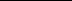 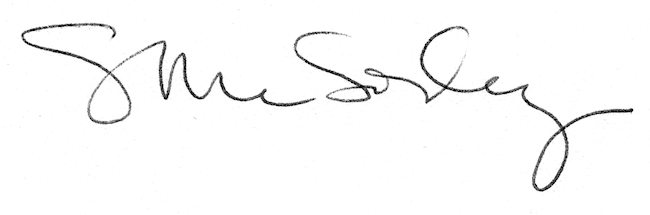 